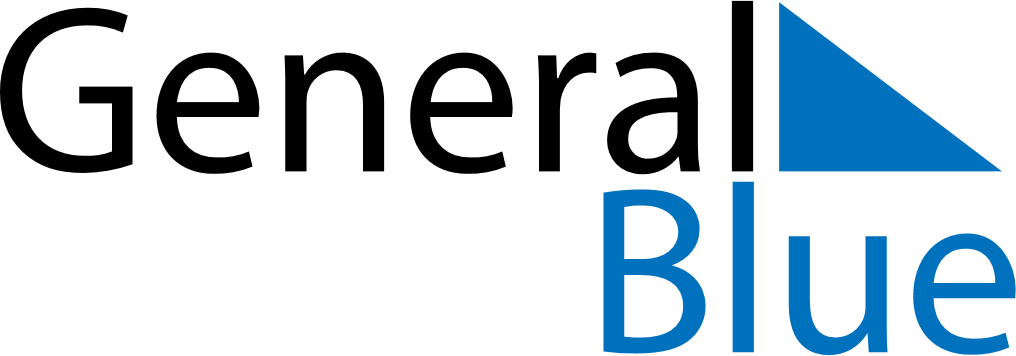 June 2024June 2024June 2024June 2024June 2024June 2024June 2024Non Din Daeng, Buriram, ThailandNon Din Daeng, Buriram, ThailandNon Din Daeng, Buriram, ThailandNon Din Daeng, Buriram, ThailandNon Din Daeng, Buriram, ThailandNon Din Daeng, Buriram, ThailandNon Din Daeng, Buriram, ThailandSundayMondayMondayTuesdayWednesdayThursdayFridaySaturday1Sunrise: 5:39 AMSunset: 6:34 PMDaylight: 12 hours and 55 minutes.23345678Sunrise: 5:39 AMSunset: 6:34 PMDaylight: 12 hours and 55 minutes.Sunrise: 5:39 AMSunset: 6:35 PMDaylight: 12 hours and 55 minutes.Sunrise: 5:39 AMSunset: 6:35 PMDaylight: 12 hours and 55 minutes.Sunrise: 5:39 AMSunset: 6:35 PMDaylight: 12 hours and 55 minutes.Sunrise: 5:39 AMSunset: 6:35 PMDaylight: 12 hours and 56 minutes.Sunrise: 5:39 AMSunset: 6:35 PMDaylight: 12 hours and 56 minutes.Sunrise: 5:39 AMSunset: 6:36 PMDaylight: 12 hours and 56 minutes.Sunrise: 5:39 AMSunset: 6:36 PMDaylight: 12 hours and 56 minutes.910101112131415Sunrise: 5:39 AMSunset: 6:36 PMDaylight: 12 hours and 57 minutes.Sunrise: 5:39 AMSunset: 6:37 PMDaylight: 12 hours and 57 minutes.Sunrise: 5:39 AMSunset: 6:37 PMDaylight: 12 hours and 57 minutes.Sunrise: 5:39 AMSunset: 6:37 PMDaylight: 12 hours and 57 minutes.Sunrise: 5:40 AMSunset: 6:37 PMDaylight: 12 hours and 57 minutes.Sunrise: 5:40 AMSunset: 6:38 PMDaylight: 12 hours and 57 minutes.Sunrise: 5:40 AMSunset: 6:38 PMDaylight: 12 hours and 57 minutes.Sunrise: 5:40 AMSunset: 6:38 PMDaylight: 12 hours and 58 minutes.1617171819202122Sunrise: 5:40 AMSunset: 6:38 PMDaylight: 12 hours and 58 minutes.Sunrise: 5:40 AMSunset: 6:39 PMDaylight: 12 hours and 58 minutes.Sunrise: 5:40 AMSunset: 6:39 PMDaylight: 12 hours and 58 minutes.Sunrise: 5:41 AMSunset: 6:39 PMDaylight: 12 hours and 58 minutes.Sunrise: 5:41 AMSunset: 6:39 PMDaylight: 12 hours and 58 minutes.Sunrise: 5:41 AMSunset: 6:39 PMDaylight: 12 hours and 58 minutes.Sunrise: 5:41 AMSunset: 6:40 PMDaylight: 12 hours and 58 minutes.Sunrise: 5:41 AMSunset: 6:40 PMDaylight: 12 hours and 58 minutes.2324242526272829Sunrise: 5:42 AMSunset: 6:40 PMDaylight: 12 hours and 58 minutes.Sunrise: 5:42 AMSunset: 6:40 PMDaylight: 12 hours and 58 minutes.Sunrise: 5:42 AMSunset: 6:40 PMDaylight: 12 hours and 58 minutes.Sunrise: 5:42 AMSunset: 6:40 PMDaylight: 12 hours and 58 minutes.Sunrise: 5:42 AMSunset: 6:40 PMDaylight: 12 hours and 58 minutes.Sunrise: 5:43 AMSunset: 6:41 PMDaylight: 12 hours and 58 minutes.Sunrise: 5:43 AMSunset: 6:41 PMDaylight: 12 hours and 57 minutes.Sunrise: 5:43 AMSunset: 6:41 PMDaylight: 12 hours and 57 minutes.30Sunrise: 5:43 AMSunset: 6:41 PMDaylight: 12 hours and 57 minutes.